ОШ „Марија Трандафил“; Ветерник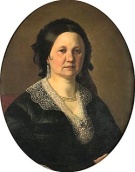 Школска година: 2016/2017.ПРОГРАМ СВЕЧАНЕ АКАДЕМИЈЕ Време одржавања: 20. јун 2017. године, у 18 hВодитељи програма: Милићевић Александра (VI-1) и Душан Чичић (VI-1)Организатор: Тим за културне и спортске активности, Илијана ЈокићРед. бројТачкаИзвођачи / учеснициОрганизатори програмских тачака1.Музичка тачка „С оне стране дуге“хор (ученици V, VI и VII разреда)Јелена Радоички2.Поздравни говор директоркеМилијана Граховац-ПролеМилијана Граховац-Проле 3.Подела јубиларних наградаМилијана Граховац-ПролеМилијана Граховац-Проле4.Музичка тачка „Медвед и зечићи“ученици I разредаСања Кнежевић, Љиљана Митровић5.Рецитација: „Досадна песма“, Мирослав АнтићВасилије Вукадиновић, II-1Јелисавета Жарковић6.Плесна тачка – каубојски плесученици II-2Тамара Милојичић7.Композиција на саксофону „Дедин плес“Вук Милосављевић, III-3Марија Драчански8.Плесна тачкаученице IV разредаПлесни студио „Neo dance“9.Музичко-драмска тачка „Не ругај се“хор и чланови драмске секције (ученици V, VI и VII разреда)Наташа Крушчић, Зорана Вујчић, Јелена Радоички10.Музичка тачка: „Љубавна“, Парни ваљакхор (ученици V, VI и VII разреда)Јелена Радоички11.Додела пехара за најлепшу учионицу; похвалница, књига и захвалница Милијана Граховац-Проле, асистент: Илијана ЈокићМилијана Граховац-Проле, Илијана Јокић